Madame, Monsieur,1	J'ai l'honneur de vous inviter à participer à l'édition de 2024 de la manifestation "Think-a-Thon" (marathon de pensée) sur le métavers, placée sur le thème "Des mondes virtuels qui révolutionnent les villes et les communautés intelligentes et durables" et co-organisée par l'Union internationale des télécommunications (UIT), le Centre international de calcul des Nations Unies (UNICC) et l'Organisation des Nations Unies pour l'alimentation et l'agriculture (FAO).2	L'édition de 2024 de cette manifestation vise à exploiter le potentiel offert par les technologies virtuelles et les approches innovantes pour générer des informations exploitables, proposer des solutions pratiques et favoriser une vision collective afin de créer des villes et des communautés plus intelligentes et plus durables.3	Les sous-thèmes de travail proposés sont les suivants:•	Plates-formes d'éducation virtuelle: Créer des environnements d'apprentissage virtuels immersifs pour améliorer l'accès à l'éducation dans les communautés mal desservies, en favorisant les possibilités d'apprentissage tout au long de la vie (ODD 4: Éducation de qualité).•	Préparation en prévision des catastrophes et opérations de secours: Proposer des simulations virtuelles et des environnements de formation pour former les secouristes et les communautés à la préparation en prévision des catastrophes naturelles et des catastrophes causées par l'homme et aux opérations de secours (ODD 11: Villes et communautés durables, ODD 13: Mesures en faveur du climat).•	Simulations de résolution des conflits urbains: Mener des simulations virtuelles adaptées à la gestion urbaine et la gestion des villes, afin de faciliter les négociations diplomatiques et de résoudre les conflits entre les villes, les communautés, les parties prenantes et les urbanistes. Ces simulations visent à améliorer l'analyse des conflits et les stratégies de consolidation de la paix dans les zones urbaines. (ODD 16: Paix, justice et institutions efficaces).4	Des prix seront remis à hauteur de 10 000 CHF pour le premier prix, 5 000 CHF pour le deuxième et 3 000 CHF pour le troisième. L'annonce des lauréats aura lieu le 3 mai 2024 et la cérémonie de remise des prix se tiendra lors de la "Journée des mondes virtuels des Nations Unies: Exploiter le métavers pour faire progresser les ODD", qui aura lieu le 14 juin 2024 à Genève (Suisse).5	La participation à la manifestation est gratuite et ouverte à tous. Les personnes intéressées peuvent s'inscrire à l'adresse: https://www.itu.int/metaverse/un-virtual-worlds-day/thinkathon/. Les inscriptions sont ouvertes jusqu'au 29 mars 2024. Les propositions doivent être soumises avant cette date.6		Les renseignements relatifs à la manifestation "Think-a-Thon", y compris le calendrier, le format et les sous-thèmes proposés, sont disponibles à l'adresse: https://www.itu.int/metaverse/un-virtual-worlds-day/thinkathon/. Veuillez consulter régulièrement la page d'accueil pour obtenir les nouvelles mises à jour.7	Pour obtenir de plus amples renseignements ou pour toute question concernant la manifestation, veuillez contacter virtualworlds@itu.int.Je vous prie d'agréer, Madame, Monsieur, l'expression de ma considération distinguée.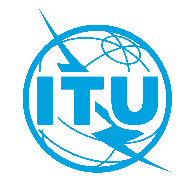 Union internationale des télécommunicationsBureau de la Normalisation des TélécommunicationsUnion internationale des télécommunicationsBureau de la Normalisation des TélécommunicationsGenève, le 7 mars 2024Réf.:Circulaire TSB 187Groupe FG-MV/CBAux:–	Administrations des États Membres de l'Union;–	Membres du Secteur de l'UIT-T;–	Associés de l'UIT-T;–	Établissements universitaires participant aux travaux de l'UITTél.:+41 22 730 6301Aux:–	Administrations des États Membres de l'Union;–	Membres du Secteur de l'UIT-T;–	Associés de l'UIT-T;–	Établissements universitaires participant aux travaux de l'UITTélécopie:+41 22 730 5853Aux:–	Administrations des États Membres de l'Union;–	Membres du Secteur de l'UIT-T;–	Associés de l'UIT-T;–	Établissements universitaires participant aux travaux de l'UITCourriel:virtualworlds@itu.intAux:–	Administrations des États Membres de l'Union;–	Membres du Secteur de l'UIT-T;–	Associés de l'UIT-T;–	Établissements universitaires participant aux travaux de l'UITCourriel:virtualworlds@itu.intCopie:–	Aux présidents et vice-présidents des commissions d'études;–	Au Directeur du Bureau de développement des télécommunications;–	Au Directeur du Bureau des radiocommunicationsObjet:Marathon de pensée "Think-a-Thon" sur le métavers de 2024Marathon de pensée "Think-a-Thon" sur le métavers de 2024Seizo Onoe
Directeur du Bureau de la normalisation
des télécommunications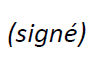 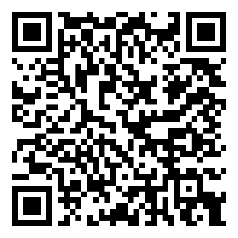 Informations sur le
Think-a-Thon